Facture d'avoir n°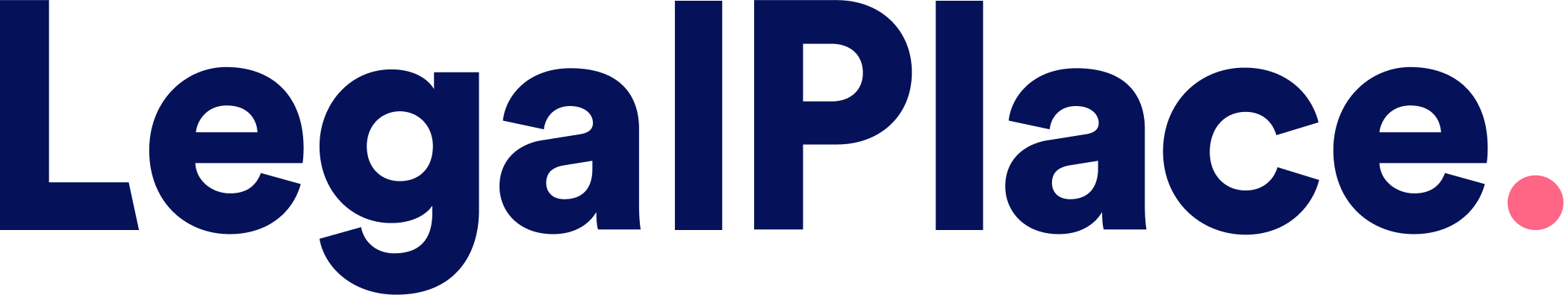 Ce modèle est mis à disposition par Destinataire :	Informations complémentairesFacture d'avoir en remboursement de la facture (indiquer numéro de la facture concernée)Total HT	-846,00 €TVA	-282,00 €Total TTC	-1 128,00 €Coordonnées bancairesadresse CP Ville N° SIRETTél :Ce modèle est mis à disposition par	DescriptionQuantitésUnitésPrix unitaire HTPrix unitaire HTTVA %TVATVATOTAL TTCTOTAL TTCMain d'œuvre4heures-30,00 €-20%-24,00 €--96,00 €-Matériel6pièces-215,00 €-20%-258,00 €--1 032,00 €-